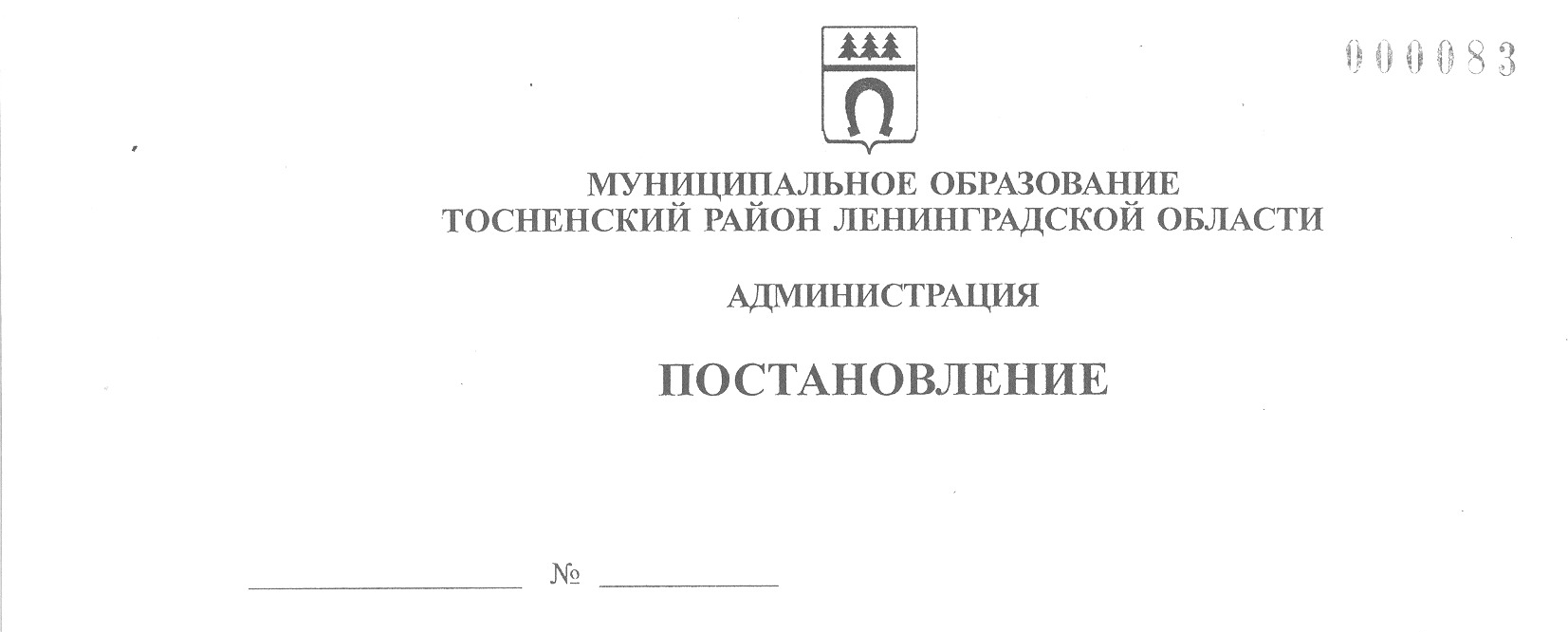 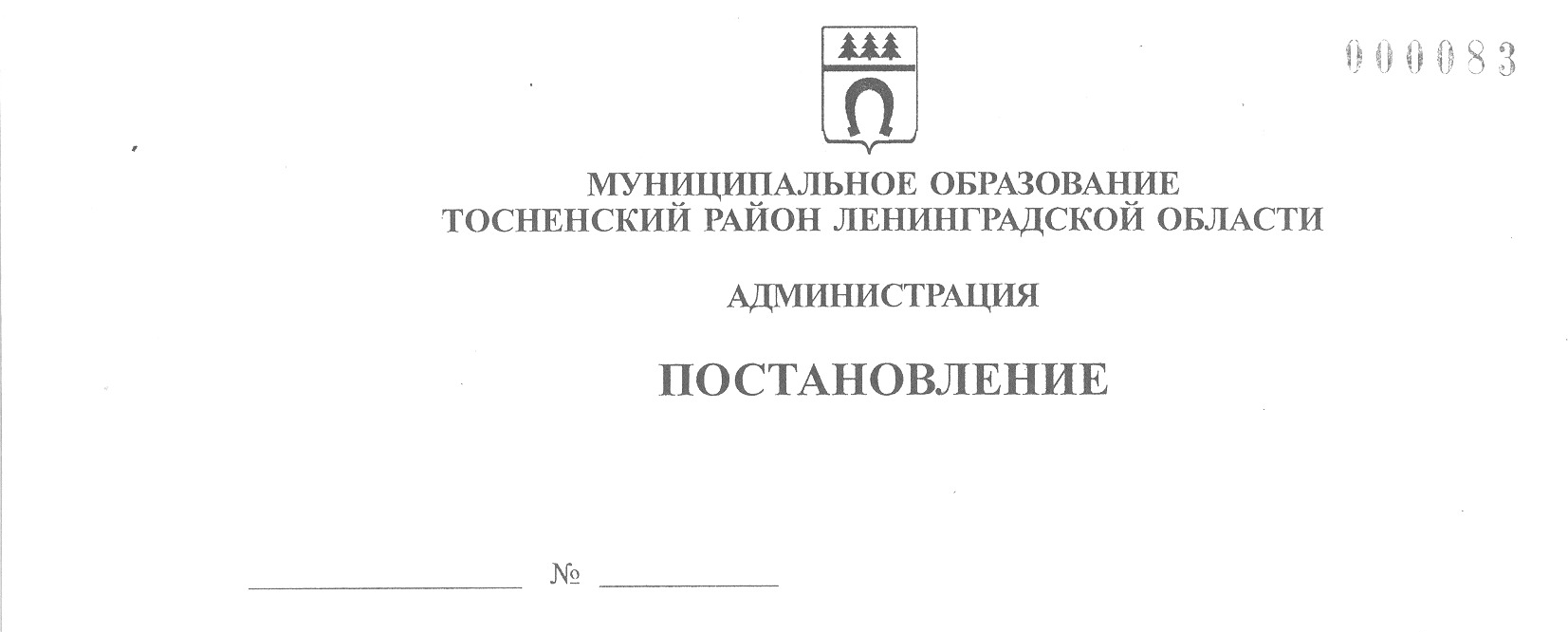 28.05.2020                               910-паО внесении изменений в состав конфликтной комиссии по рассмотрениюспорных вопросов при приеме детей в муниципальные общеобразовательныеорганизации, находящиеся в ведении администрации муниципальногообразования Тосненский район Ленинградской областиВ связи с кадровыми изменениями администрация муниципального образования Тосненский район Ленинградской областиПОСТАНОВЛЯЕТ:Внести в состав конфликтной комиссии по рассмотрению спорных вопросов при приеме детей в муниципальные общеобразовательные организации, находящиеся в ведении администрации муниципального образования Тосненский район Ленинградской области (далее – Комиссия), утвержденный постановлением администрации муниципального образования Тосненский район Ленинградской области от 17.12.2015 № 2555-па (с учетом изменений, внесенных постановлением администрации муниципального образования Тосненский район Ленинградской области от 11.12.2019 № 2223-па), следующие изменения:Вывести из состава Комиссии Исмайлову Юлию Викторовну и Ермакову Екатерину Сергеевну.Ввести в состав Комиссии в качестве заместителя председателя Запорожскую Валентину Михайловну, председателя комитета образования администрации муниципального образования Тосненский район Ленинградской области, в качестве члена Комиссии – Бажанову Елену Владимировну, главного специалиста комитета образования администрации муниципального образования Тосненский район Ленинградской области.2. Комитету образования администрации муниципального образования Тосненский район Ленинградской области направить в пресс-службу комитета по организационной работе, местному самоуправлению, межнациональными и межконфессиональным отношениям администрации муниципального образования Тосненский район Ленинградской области настоящее постановление для опубликования и обнародования в порядке, установленном Уставом муниципального образования Тосненский район Ленинградской области.3. Пресс-службе комитета по организационной работе, местному самоуправлению, межнациональными и межконфессиональным отношениям администрации муниципального образования Тосненский район Ленинградской области опубликовать и обнародовать настоящее постановление в порядке, установленном Уставом администрации  муниципального образования Тосненский район Ленинградской области. 4. Контроль за исполнением постановления возложить на первого заместителя главы администрации муниципального образования Тосненский район Ленинградской области Тычинского И.Ф.5. Настоящее постановление вступает в силу со дня его официального опубликования.Глава администрации                                                                                          А.Г. КлементьевБажанова Елена Владимировна, 8(81361)219399 га